П О С Т А Н О В Л Е Н И Еот 11.05.2017  № 479г. МайкопО внесении изменений в постановление Администрации муниципального образования «Город Майкоп» от 27.04.2017 № 451             «О проведении публичных слушаний по проекту Решения Совета народных депутатов муниципального образования «Город Майкоп»«Об утверждении Правил землепользования и застройки муниципального образования «Город Майкоп»В соответствии со статьями 31 и 33 Градостроительного кодекса Российской Федерации, статьей 16 Устава муниципального образования «Город Майкоп» и Положением о порядке деятельности Комиссии по подготовке проекта Правил землепользования и застройки муниципального образования «Город Майкоп», утвержденным постановлением Администрации муниципального образования «Город Майкоп» от 29.02.2012 № 122, п о с т а н о в л я ю:1. Внести в постановление Администрации муниципального образования «Город Майкоп» от 27.04.2017 № 451 «О проведении публичных слушаний по проекту Решения Совета народных депутатов муниципального образования «Город Майкоп» «Об утверждении Правил землепользования и застройки муниципального образования «Город Майкоп» следующие изменения:1.1. Наименование постановления изложить в новой редакции: «О проведении публичных слушаний по проекту Решения Совета народных депутатов муниципального образования «Город Майкоп»                     «О внесении изменения в Решение Совета народных депутатов муниципального образования «Город Майкоп» от 28.10.2011 № 377-рс «Об утверждении Правил землепользования и застройки муниципального образования «Город Майкоп»;1.2. Пункт 1 изложить в новой редакции: «1. Провести публичные слушания по проекту Решения Совета народных   депутатов   муниципального  образования  «Город Майкоп»  «О 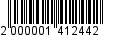 внесении изменения в Решение Совета народных депутатов муниципального образования «Город Майкоп» от 28.10.2011 № 377-рс «Об утверждении Правил землепользования и застройки муниципального образования «Город Майкоп» (далее – проект изменения Правил землепользования и застройки муниципального образования «Город Майкоп») согласно приложению № 1;1.3. Пункт 2 изложить в новой редакции:«2. Утвердить график проведения публичных слушаний по проекту Решения Совета народных депутатов муниципального образования «Город Майкоп» «О внесении изменения в Решение Совета народных депутатов муниципального образования «Город Майкоп» от 28.10.2011 № 377-рс «Об утверждении Правил землепользования и застройки муниципального образования «Город Майкоп» согласно приложению № 2;1.4. В абзаце 3 пункта 4 и в пункте 5 слова «проекта Правил» заменить словами «проекта изменения Правил»; 1.5 Пункт 8 изложить в новой редакции:«8. Постановление «О проведении публичных слушаний по проекту Решения Совета народных депутатов муниципального образования «Город Майкоп» «О внесении изменения в Решение Совета народных депутатов муниципального образования «Город Майкоп» от 28.10.2011 № 377-рс «Об утверждении Правил землепользования и застройки муниципального образования «Город Майкоп» вступает в силу со дня его официального опубликования»;1.6. В приложении № 1:1) название проекта Решения изложить в новой редакции:									«ПроектРЕШЕНИЕ«О внесении изменения в Решение Совета народных депутатов муниципального образования «Город Майкоп» от 28.10.2011 № 377-рс «Об утверждении Правил землепользования и застройки муниципального образования «Город Майкоп»;2) пункт 1 проекта Решения изложить в новой редакции: «1. Внести в Решение Совета народных депутатов муниципального образования «Город Майкоп» от 28.10.2011 № 377-рс «Об утверждении Правил землепользования и застройки муниципального образования «Город Майкоп» изменение, изложив Правила землепользования и застройки муниципального образования «Город Майкоп» в новой редакции согласно приложению.»; 3) пункт 2 проекта Решения исключить;1.7. Название Приложения № 2 изложить в новой редакции: «График проведения публичных слушаний по проекту Решения Совета народных депутатов муниципального образования «Город Майкоп» «О внесении изменения в Решение Совета народных депутатов муниципального образования «Город Майкоп» от 28.10.2011 № 377-рс «Об утверждении Правил землепользования и застройки муниципального образования «Город Майкоп».2. Опубликовать настоящее постановление в газете «Майкопские новости» и разместить на официальном сайте Администрации муниципального образования «Город Майкоп».3. Постановление «О внесении изменений в постановление Администрации муниципального образования «Город Майкоп» от 27.04.2017 № 451 «О проведении публичных слушаний по проекту Решения Совета народных депутатов муниципального образования «Город Майкоп» «Об утверждении Правил землепользования и застройки муниципального образования «Город Майкоп» вступает в силу со дня его официального опубликования.Глава муниципального образования «Город Майкоп»				             	                      А.В. НаролинАдминистрация муниципального 
образования «Город Майкоп»Республики Адыгея 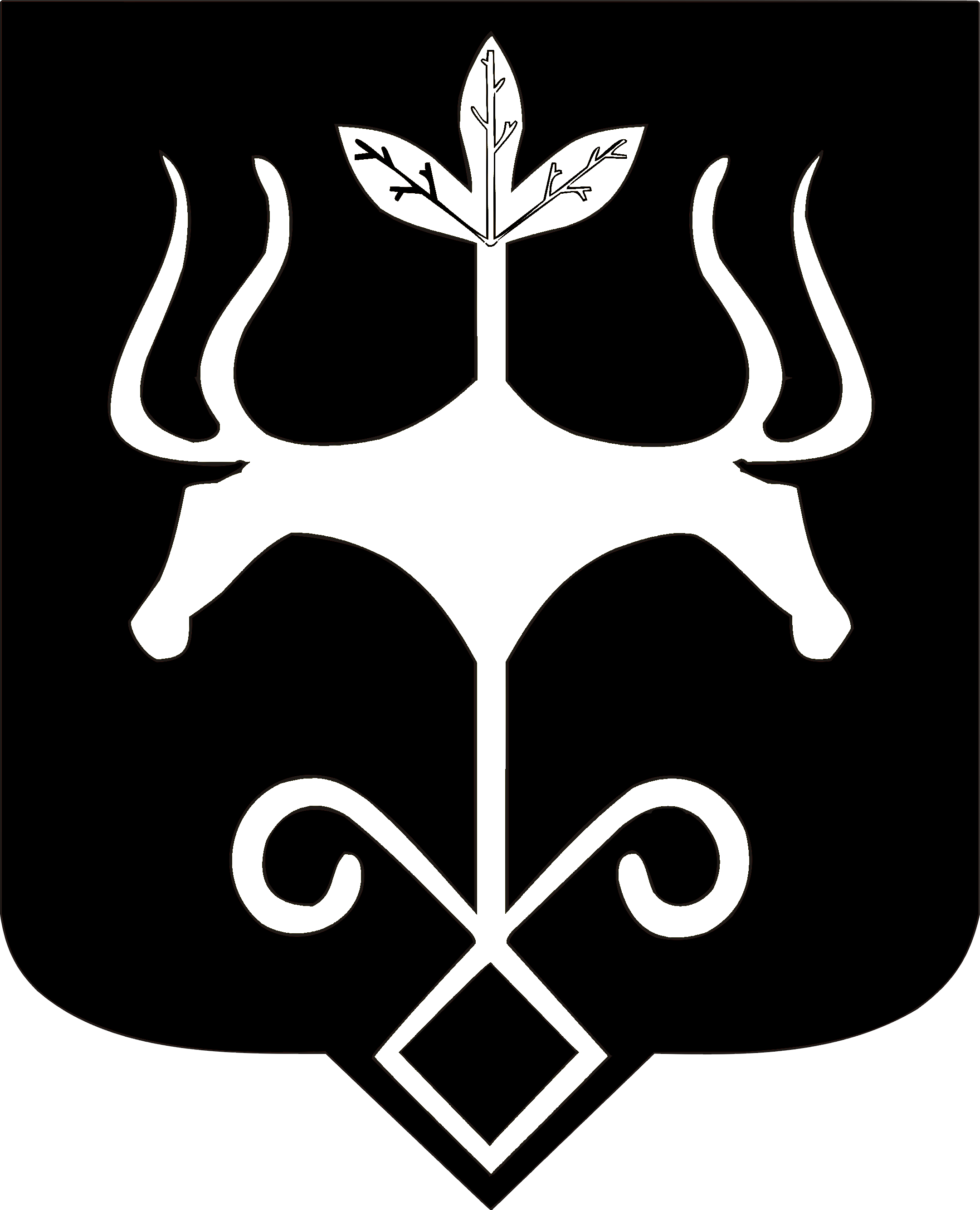 Адыгэ Республикэммуниципальнэ образованиеу 
«Къалэу Мыекъуапэ» и Администрацие